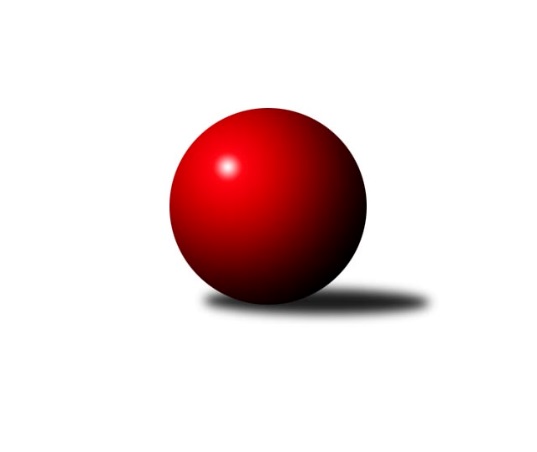 Č.8Ročník 2015/2016	14.11.2015Nejlepšího výkonu v tomto kole: 3742 dosáhlo družstvo: TJ Lokomotiva Česká Třebová2. KLM B 2015/2016Výsledky 8. kolaSouhrnný přehled výsledků:TJ Opava˝A˝	- TJ Rostex Vyškov ˝A˝	2:6	3330:3389	9.5:14.5	14.11.TJ Horní Benešov ˝A˝	- KK Blansko 	5:3	3330:3217	14.0:10.0	14.11.TJ Lokomotiva Česká Třebová	- TJ Sokol Vracov	5:3	3742:3646	11.5:12.5	14.11.KK Slovan Rosice	- KK Moravská Slávia Brno ˝B˝	8:0	3574:3324	18.0:6.0	14.11.TJ Třebíč	- TJ Centropen Dačice	7:1	3578:3423	14.5:9.5	14.11.KK Zábřeh	- TJ Sokol Husovice	5:3	3362:3310	11.5:12.5	14.11.Tabulka družstev:	1.	TJ Třebíč	8	7	1	0	50.5 : 13.5 	119.0 : 73.0 	 3502	15	2.	KK Slovan Rosice	8	5	1	2	40.0 : 24.0 	105.0 : 87.0 	 3377	11	3.	TJ Lokomotiva Česká Třebová	8	5	1	2	38.0 : 26.0 	104.0 : 88.0 	 3437	11	4.	TJ Rostex Vyškov ˝A˝	8	4	1	3	35.5 : 28.5 	108.5 : 83.5 	 3318	9	5.	TJ Centropen Dačice	8	3	3	2	35.0 : 29.0 	102.5 : 89.5 	 3346	9	6.	TJ Sokol Vracov	8	4	0	4	34.0 : 30.0 	99.5 : 92.5 	 3319	8	7.	KK Blansko	8	3	2	3	33.0 : 31.0 	89.0 : 103.0 	 3258	8	8.	TJ Opava˝A˝	8	4	0	4	30.5 : 33.5 	97.0 : 95.0 	 3381	8	9.	TJ Sokol Husovice	8	3	0	5	29.0 : 35.0 	93.5 : 98.5 	 3353	6	10.	TJ Horní Benešov ˝A˝	8	3	0	5	27.0 : 37.0 	85.5 : 106.5 	 3229	6	11.	KK Zábřeh	8	2	1	5	26.5 : 37.5 	91.5 : 100.5 	 3358	5	12.	KK Moravská Slávia Brno ˝B˝	8	0	0	8	5.0 : 59.0 	57.0 : 135.0 	 3199	0Podrobné výsledky kola:	 TJ Opava˝A˝	3330	2:6	3389	TJ Rostex Vyškov ˝A˝	Michal Blažek	128 	 134 	 150 	133	545 	 2:2 	 557 	 155	140 	 131	131	Jiří Trávníček	Milan Vaněk	136 	 124 	 137 	137	534 	 0:4 	 585 	 140	133 	 166	146	Petr Pevný	Petr Bracek	142 	 137 	 167 	139	585 	 2.5:1.5 	 551 	 146	135 	 131	139	Tomáš Procházka	Marek Hynar	145 	 148 	 131 	133	557 	 1:3 	 556 	 154	119 	 135	148	Jan Večerka	Petr Hendrych	146 	 142 	 158 	166	612 	 3:1 	 561 	 170	123 	 132	136	Luděk Rychlovský	Milan Jahn	122 	 137 	 101 	137	497 	 1:3 	 579 	 147	133 	 158	141	Kamil Bednářrozhodčí: Nejlepší výkon utkání: 612 - Petr Hendrych	 TJ Horní Benešov ˝A˝	3330	5:3	3217	KK Blansko 	David Kaluža	135 	 139 	 145 	140	559 	 1:3 	 556 	 140	141 	 131	144	Jakub Flek	Karel Chlevišťan	139 	 147 	 131 	170	587 	 4:0 	 518 	 131	126 	 122	139	Ladislav Musil	Vlastimil Skopalík	136 	 126 	 131 	132	525 	 2:2 	 535 	 151	131 	 125	128	Roman Flek	Petr Rak	134 	 130 	 131 	139	534 	 1:3 	 557 	 136	145 	 148	128	Martin Procházka	Miroslav Petřek ml.	129 	 161 	 136 	150	576 	 3:1 	 530 	 131	140 	 117	142	Martin Honc	Kamil Kubeša	120 	 140 	 146 	143	549 	 3:1 	 521 	 124	127 	 135	135	Petr Havířrozhodčí: Nejlepší výkon utkání: 587 - Karel Chlevišťan	 TJ Lokomotiva Česká Třebová	3742	5:3	3646	TJ Sokol Vracov	Václav Kolář	162 	 166 	 177 	143	648 	 1.5:2.5 	 626 	 162	170 	 142	152	Pavel Polanský st. ml.	Rudolf Stejskal	162 	 153 	 151 	157	623 	 2:2 	 618 	 148	167 	 163	140	Tomáš Kordula	Martin Podzimek	173 	 177 	 142 	175	667 	 3.5:0.5 	 618 	 152	167 	 142	157	Jan Tužil	Jiří Kmoníček	128 	 145 	 151 	149	573 	 0.5:3.5 	 608 	 135	163 	 161	149	František Svoboda	Pavel Jiroušek	171 	 161 	 175 	161	668 	 3:1 	 584 	 116	142 	 160	166	Filip Kordula	Petr Holanec	115 	 147 	 146 	155	563 	 1:3 	 592 	 139	165 	 149	139	Antonín Svozil ml.rozhodčí: Nejlepší výkon utkání: 668 - Pavel Jiroušek	 KK Slovan Rosice	3574	8:0	3324	KK Moravská Slávia Brno ˝B˝	Jiří Axman st.	136 	 141 	 145 	163	585 	 3:1 	 577 	 164	138 	 134	141	Peter Zaťko	Jiří Zemek	151 	 178 	 147 	165	641 	 4:0 	 543 	 146	142 	 138	117	Radek Šenkýř	Adam Palko	136 	 152 	 135 	140	563 	 2:2 	 562 	 152	140 	 145	125	Michael Dvořák	Ivo Fabík	143 	 148 	 162 	155	608 	 3:1 	 538 	 152	132 	 133	121	Pavel Palian	Dalibor Matyáš	158 	 151 	 125 	132	566 	 2:2 	 555 	 136	162 	 125	132	Karel Ustohal	Michal Hrdlička	144 	 159 	 155 	153	611 	 4:0 	 549 	 119	142 	 152	136	František Kellnerrozhodčí: Nejlepší výkon utkání: 641 - Jiří Zemek	 TJ Třebíč	3578	7:1	3423	TJ Centropen Dačice	Petr Dobeš ml.	155 	 150 	 158 	165	628 	 2:2 	 610 	 148	152 	 139	171	Mojmír Holec	Jiří Mikoláš	133 	 142 	 132 	142	549 	 1.5:2.5 	 560 	 133	155 	 135	137	Milan Kabelka	Jan Dobeš	136 	 142 	 165 	140	583 	 3:1 	 527 	 139	131 	 118	139	Josef Brtník	Robert Pevný	157 	 155 	 145 	159	616 	 3:1 	 573 	 124	143 	 148	158	Tomáš Bártů	Václav Rypel	123 	 158 	 145 	153	579 	 2:2 	 571 	 134	141 	 142	154	Jiří Malínek	Kamil Nestrojil	143 	 166 	 169 	145	623 	 3:1 	 582 	 155	133 	 158	136	Pavel Kabelkarozhodčí: Nejlepší výkon utkání: 628 - Petr Dobeš ml.	 KK Zábřeh	3362	5:3	3310	TJ Sokol Husovice	Martin Sitta	171 	 153 	 150 	158	632 	 4:0 	 516 	 122	106 	 147	141	Jakub Hnát *1	Lukáš Horňák	134 	 133 	 124 	130	521 	 1.5:2.5 	 530 	 125	140 	 135	130	Miroslav Vejtasa	Václav Švub	140 	 141 	 145 	135	561 	 2:2 	 553 	 139	146 	 129	139	David Plšek	Zdeněk Švub	141 	 124 	 142 	128	535 	 2:2 	 577 	 128	155 	 119	175	Pavel Košťál	Marek Ollinger	124 	 134 	 130 	128	516 	 0:4 	 573 	 135	149 	 145	144	Jan Machálek ml. ml.	Josef Sitta	149 	 166 	 138 	144	597 	 2:2 	 561 	 151	122 	 150	138	Tomaš Žižlavskýrozhodčí: střídání: *1 od 52. hodu Jan Machálek st.Nejlepší výkon utkání: 632 - Martin SittaPořadí jednotlivců:	jméno hráče	družstvo	celkem	plné	dorážka	chyby	poměr kuž.	Maximum	1.	Robert Pevný 	TJ Třebíč	617.35	393.3	224.1	0.7	4/4	(684)	2.	Pavel Jiroušek 	TJ Lokomotiva Česká Třebová	603.38	390.8	212.6	1.9	4/4	(668)	3.	Kamil Nestrojil 	TJ Třebíč	597.95	375.6	222.4	1.9	4/4	(637)	4.	Josef Sitta 	KK Zábřeh	593.85	389.6	204.3	1.3	4/4	(616)	5.	Jiří Zemek 	KK Slovan Rosice	593.40	383.1	210.3	2.0	4/4	(641)	6.	Mojmír Holec 	TJ Centropen Dačice	586.93	377.9	209.0	0.9	5/6	(610)	7.	Jiří Hetych  ml.	TJ Lokomotiva Česká Třebová	586.00	382.2	203.8	2.5	4/4	(615)	8.	Pavel Polanský st.  ml.	TJ Sokol Vracov	585.67	382.4	203.3	1.9	5/6	(626)	9.	Martin Sitta 	KK Zábřeh	583.83	384.3	199.5	3.1	3/4	(632)	10.	Jan Machálek ml.  ml.	TJ Sokol Husovice	583.44	382.9	200.5	2.5	4/5	(609)	11.	Petr Dobeš  ml.	TJ Třebíč	581.65	376.0	205.7	2.0	4/4	(628)	12.	Jiří Trávníček 	TJ Rostex Vyškov ˝A˝	581.61	383.7	197.9	2.7	6/6	(635)	13.	Tomaš Žižlavský 	TJ Sokol Husovice	580.40	378.4	202.0	1.7	5/5	(620)	14.	Václav Kolář 	TJ Lokomotiva Česká Třebová	578.45	384.7	193.8	3.7	4/4	(664)	15.	Petr Hendrych 	TJ Opava˝A˝	578.10	372.0	206.2	1.6	5/5	(623)	16.	Václav Rypel 	TJ Třebíč	577.13	381.7	195.5	4.3	3/4	(597)	17.	Jiří Mikoláš 	TJ Třebíč	575.60	376.4	199.2	1.9	3/4	(615)	18.	Dalibor Matyáš 	KK Slovan Rosice	574.90	370.7	204.3	2.4	4/4	(604)	19.	Milan Vaněk 	TJ Opava˝A˝	574.90	385.9	189.0	3.4	5/5	(598)	20.	Petr Pevný 	TJ Rostex Vyškov ˝A˝	574.89	372.8	202.1	1.4	6/6	(611)	21.	Petr Holanec 	TJ Lokomotiva Česká Třebová	574.25	375.9	198.3	1.9	3/4	(605)	22.	Jan Dobeš 	TJ Třebíč	574.07	376.0	198.1	2.6	3/4	(622)	23.	Martin Podzimek 	TJ Lokomotiva Česká Třebová	573.27	367.7	205.6	1.9	3/4	(668)	24.	Miroslav Petřek  ml.	TJ Horní Benešov ˝A˝	573.15	372.7	200.5	2.6	5/5	(588)	25.	Michal Hrdlička 	KK Slovan Rosice	571.33	369.2	202.1	2.9	3/4	(611)	26.	Ivo Fabík 	KK Slovan Rosice	569.07	368.7	200.4	2.0	3/4	(608)	27.	David Plšek 	TJ Sokol Husovice	568.70	378.3	190.4	3.8	5/5	(590)	28.	Martin Procházka 	KK Blansko 	565.67	374.6	191.1	2.4	6/6	(627)	29.	Petr Bracek 	TJ Opava˝A˝	562.25	361.0	201.3	3.1	5/5	(626)	30.	Marek Hynar 	TJ Opava˝A˝	562.20	374.0	188.2	6.0	5/5	(610)	31.	Pavel Košťál 	TJ Sokol Husovice	561.93	367.5	194.5	3.9	5/5	(588)	32.	Jan Tužil 	TJ Sokol Vracov	561.90	361.4	200.5	2.9	5/6	(618)	33.	František Svoboda 	TJ Sokol Vracov	561.89	370.8	191.1	1.9	6/6	(608)	34.	Tomáš Procházka 	TJ Rostex Vyškov ˝A˝	560.07	370.3	189.8	4.3	5/6	(593)	35.	Marek Ollinger 	KK Zábřeh	559.95	375.0	185.0	3.3	4/4	(601)	36.	Karel Ustohal 	KK Moravská Slávia Brno ˝B˝	559.40	369.2	190.2	2.7	5/5	(580)	37.	Luděk Rychlovský 	TJ Rostex Vyškov ˝A˝	557.72	371.7	186.0	2.6	6/6	(574)	38.	Milan Kabelka 	TJ Centropen Dačice	556.47	372.8	183.7	3.0	5/6	(601)	39.	Jiří Malínek 	TJ Centropen Dačice	556.25	382.0	174.3	5.9	6/6	(577)	40.	Pavel Kabelka 	TJ Centropen Dačice	555.83	370.8	185.1	3.7	6/6	(589)	41.	Kamil Kubeša 	TJ Horní Benešov ˝A˝	555.35	372.5	182.9	3.3	5/5	(574)	42.	Jiří Axman  st.	KK Slovan Rosice	554.00	371.4	182.7	3.2	4/4	(585)	43.	Antonín Svozil  ml.	TJ Sokol Vracov	553.17	371.5	181.7	3.9	6/6	(592)	44.	Tomáš Bártů 	TJ Centropen Dačice	551.50	364.8	186.7	3.5	6/6	(573)	45.	Jiří Flídr 	KK Zábřeh	551.44	368.6	182.9	3.8	4/4	(586)	46.	Miroslav Vejtasa 	TJ Sokol Husovice	551.35	368.4	183.0	2.4	5/5	(598)	47.	Josef Brtník 	TJ Centropen Dačice	549.67	366.8	182.9	2.8	4/6	(580)	48.	Filip Kordula 	TJ Sokol Vracov	549.63	369.3	180.4	7.1	4/6	(584)	49.	Jakub Flek 	KK Blansko 	549.61	368.8	180.8	4.4	6/6	(618)	50.	Roman Flek 	KK Blansko 	547.50	362.1	185.4	2.6	6/6	(580)	51.	Karel Chlevišťan 	TJ Horní Benešov ˝A˝	547.15	365.2	182.0	4.6	5/5	(587)	52.	Zdeněk Švub 	KK Zábřeh	546.69	356.4	190.3	3.2	4/4	(601)	53.	Tomáš Kordula 	TJ Sokol Vracov	545.50	376.4	169.1	5.2	5/6	(618)	54.	Václav Švub 	KK Zábřeh	544.81	366.9	177.9	3.6	4/4	(561)	55.	Adam Palko 	KK Slovan Rosice	544.69	361.1	183.6	3.3	4/4	(598)	56.	Peter Zaťko 	KK Moravská Slávia Brno ˝B˝	544.65	359.7	185.0	2.5	5/5	(592)	57.	Kamil Bednář 	TJ Rostex Vyškov ˝A˝	544.17	364.6	179.6	5.2	6/6	(579)	58.	Martin Honc 	KK Blansko 	539.72	362.4	177.3	4.7	6/6	(582)	59.	Pavel Palian 	KK Moravská Slávia Brno ˝B˝	537.50	354.5	183.0	2.8	5/5	(557)	60.	Jiří Kmoníček 	TJ Lokomotiva Česká Třebová	537.50	360.8	176.8	4.8	4/4	(615)	61.	Lukáš Hlavinka 	KK Blansko 	533.10	358.5	174.6	5.0	5/6	(605)	62.	Petr Havíř 	KK Blansko 	529.33	361.7	167.6	4.9	6/6	(561)	63.	František Kellner 	KK Moravská Slávia Brno ˝B˝	528.38	354.1	174.3	6.7	4/5	(554)	64.	Petr Rak 	TJ Horní Benešov ˝A˝	527.67	357.1	170.6	7.9	4/5	(556)	65.	Petr Polanský 	TJ Sokol Vracov	525.17	353.4	171.8	3.8	4/6	(547)	66.	Bohuslav Čuba 	TJ Horní Benešov ˝A˝	517.40	353.7	163.7	4.6	5/5	(585)	67.	Vlastimil Skopalík 	TJ Horní Benešov ˝A˝	517.00	356.1	160.9	6.1	4/5	(551)	68.	Radek Šenkýř 	KK Moravská Slávia Brno ˝B˝	516.75	357.8	159.0	8.3	4/5	(543)	69.	Eduard Varga 	TJ Rostex Vyškov ˝A˝	507.25	355.5	151.8	10.5	4/6	(529)		Rudolf Stejskal 	TJ Lokomotiva Česká Třebová	623.00	405.0	218.0	2.0	1/4	(623)		Martin Kovář 	TJ Lokomotiva Česká Třebová	598.00	381.0	217.0	0.0	1/4	(598)		Josef Gajdošík 	TJ Lokomotiva Česká Třebová	574.50	390.0	184.5	5.5	2/4	(587)		Michal Blažek 	TJ Opava˝A˝	567.08	379.9	187.2	5.1	3/5	(596)		David Kaluža 	TJ Horní Benešov ˝A˝	559.00	380.0	179.0	5.0	1/5	(559)		Zdeněk Pospíchal 	TJ Centropen Dačice	556.33	358.0	198.3	1.7	3/6	(576)		Jan Večerka 	TJ Rostex Vyškov ˝A˝	556.00	371.0	185.0	5.0	1/6	(556)		Martin Marek 	TJ Opava˝A˝	548.33	354.7	193.7	2.0	3/5	(564)		Mojmír Novotný 	TJ Třebíč	546.00	355.0	191.0	3.0	1/4	(546)		Martin Myška 	TJ Třebíč	546.00	375.5	170.5	6.0	2/4	(581)		Jan Kmoníček 	TJ Lokomotiva Česká Třebová	544.50	376.5	168.0	5.5	2/4	(577)		Přemysl Žáček 	TJ Opava˝A˝	543.00	375.0	168.0	5.0	1/5	(543)		Miroslav Ptáček 	KK Slovan Rosice	542.00	349.0	193.0	8.0	1/4	(542)		Ivo Hostinský 	KK Moravská Slávia Brno ˝B˝	538.50	348.5	190.0	3.5	2/5	(548)		Petr Žahourek 	TJ Centropen Dačice	538.00	360.5	177.5	3.5	2/6	(542)		Milan Jahn 	TJ Opava˝A˝	536.50	367.8	168.7	8.2	3/5	(557)		Zdeněk Černý 	TJ Horní Benešov ˝A˝	534.50	365.5	169.0	6.5	1/5	(559)		Michael Dvořák 	KK Moravská Slávia Brno ˝B˝	534.33	364.4	169.9	10.3	3/5	(562)		Tomáš Sasín 	TJ Sokol Vracov	534.00	362.0	172.0	4.0	1/6	(534)		Jan Machálek  st.	TJ Sokol Husovice	531.00	353.0	178.0	4.5	2/5	(599)		Petr Michálek 	KK Blansko 	531.00	374.0	157.0	6.0	1/6	(531)		Jakub Hnát 	TJ Sokol Husovice	522.00	362.3	159.7	7.3	3/5	(543)		Lukáš Horňák 	KK Zábřeh	518.00	352.5	165.5	6.5	2/4	(529)		Ladislav Musil 	KK Blansko 	518.00	370.0	148.0	13.0	1/6	(518)		Jiří Zezulka 	KK Zábřeh	517.00	373.0	144.0	3.0	1/4	(517)		Dalibor Lang 	KK Moravská Slávia Brno ˝B˝	508.00	347.0	161.0	8.0	1/5	(508)		Robert Mondřík 	TJ Rostex Vyškov ˝A˝	504.25	348.3	156.0	8.0	2/6	(534)		David Pospíšil 	KK Moravská Slávia Brno ˝B˝	501.00	350.0	151.0	4.0	1/5	(501)		Martin Večerka 	KK Moravská Slávia Brno ˝B˝	496.25	338.0	158.3	9.5	2/5	(531)		Tomáš Vejmola 	TJ Rostex Vyškov ˝A˝	493.00	333.0	160.0	6.0	1/6	(493)Sportovně technické informace:Starty náhradníků:registrační číslo	jméno a příjmení 	datum startu 	družstvo	číslo startu8242	Martin Sitta	14.11.2015	KK Zábřeh	6x22505	David Kaluža	14.11.2015	TJ Horní Benešov ˝A˝	1x19877	Radek Šenkýř	14.11.2015	KK Moravská Slávia Brno ˝B˝	7x7610	Jan Večerka	14.11.2015	TJ Rostex Vyškov ˝A˝	1x15824	Antonín Svozil ml.	14.11.2015	TJ Sokol Vracov	7x18824	Karel Chlevišťan	14.11.2015	TJ Horní Benešov ˝A˝	8x19050	Petr Dobeš ml.	14.11.2015	TJ Třebíč	8x8876	Ladislav Musil	14.11.2015	KK Blansko 	1x7505	Jiří Zemek	14.11.2015	KK Slovan Rosice	8x16593	Martin Procházka	14.11.2015	KK Blansko 	8x18302	Michal Hrdlička	14.11.2015	KK Slovan Rosice	7x17436	Rudolf Stejskal	14.11.2015	TJ Lokomotiva Česká Třebová	1x10652	Václav Kolář	14.11.2015	TJ Lokomotiva Česká Třebová	8x19643	Jakub Flek	14.11.2015	KK Blansko 	8x6326	Roman Flek	14.11.2015	KK Blansko 	8x9247	Petr Havíř	14.11.2015	KK Blansko 	8x8872	Martin Honc	14.11.2015	KK Blansko 	8x
Hráči dopsaní na soupisku:registrační číslo	jméno a příjmení 	datum startu 	družstvo	Program dalšího kola:9. kolo21.11.2015	so	9:30	TJ Sokol Husovice - TJ Opava˝A˝	21.11.2015	so	10:00	KK Moravská Slávia Brno ˝B˝ - KK Zábřeh	21.11.2015	so	10:00	TJ Sokol Vracov - TJ Třebíč	21.11.2015	so	12:45	KK Blansko  - TJ Lokomotiva Česká Třebová	21.11.2015	so	13:30	TJ Rostex Vyškov ˝A˝ - TJ Horní Benešov ˝A˝	21.11.2015	so	14:00	TJ Centropen Dačice - KK Slovan Rosice	Nejlepší šestka kola - absolutněNejlepší šestka kola - absolutněNejlepší šestka kola - absolutněNejlepší šestka kola - absolutněNejlepší šestka kola - dle průměru kuželenNejlepší šestka kola - dle průměru kuželenNejlepší šestka kola - dle průměru kuželenNejlepší šestka kola - dle průměru kuželenNejlepší šestka kola - dle průměru kuželenPočetJménoNázev týmuVýkonPočetJménoNázev týmuPrůměr (%)Výkon6xPavel JiroušekČ. Třebová6682xMartin SittaZábřeh A116.96323xMartin PodzimekČ. Třebová6673xJiří ZemekRosice114.36415xVáclav KolářČ. Třebová6484xPavel JiroušekČ. Třebová111.126683xJiří ZemekRosice6412xMartin PodzimekČ. Třebová110.956672xMartin SittaZábřeh A6323xPetr HendrychOpava A110.526123xPetr Dobeš ml.Třebíč6283xJosef SittaZábřeh A110.42597